KLASA: UP/I-361-03/19-06/14URBROJ:2170/1-03-05/10-19-8Mali Lošinj, 8. travnja  2019. Primorsko-goranska županija, Upravni odjel za prostorno uređenje, graditeljstvo i zaštitu okoliša, Ispostava u Malom Lošinju, na temelju članka 101. stavka 2. Zakona o gradnji („Narodne novine“ broj 153/13, 20/17) povodom zahtjeva kojeg je podnio investitor Hrvatske ceste d.o.o., OIB: 55545787885, iz Zagreba,  Vončinina 3., zastupane po opunomoćeniku Rijeka projekt d.o.o. ,OIB:06443766961, iz Rijeke, Moše Albaharija 10a, za izdavanje građevinske dozvole, izdaje G R A Đ E V I N S K U   D O Z V O L UDozvoljava se investitoru Hrvatske ceste d.o.o. iz Zagreba, zastupanih po opunomoćeniku Rijeka projekt d.o.o. iz Rijeke, Moše Albaharija 10a, obnovu državne ceste D 100 dionica Osor – Nerezine na 570, 847/2, 571/3, 821/3, 821/4, 821/5, 821/6, 822/6, 822/7, 822/8, 838/3, 838/4, 840/4, 840/5, 841/2, 842/2, 845/2, 846/3, 846/4,1834/1,1835/4, a koje su nastale od k.č.570, 847, 571/1, 821/1, 821/2, 822/1, 822/2, 822/5, 838/1, 840/3, 838/2, 840/1, 840/2, 841, 842, 845, 846/1, 846/2, 1834/1, 1834/2, 1835/2 k.o. Osor i k.č. 865/3, 866/6, 866/7, 866/8, 866/9,868/8, 1028/14, 1028/15, 1028/16, 1028/17, 1028/18, 1029/2, 1030/4, 1038/3, 1038/4, 1039/2, 1042/3, 1042/4, 1044/2, 1044/3, 1045/5, 1045/6, 1045/7, 1048/3, 1049/2, 1050/2, 1051/3, 1051/4, 1058/2, 1063/2, 1063/3, 1080/2, 1081/2, 1082/3, 1082/4, 1084/4, 1084/5, 1085/2, 1086/2, 1087/2, 1088/21, 1088/22, 1088/23, 1088/24, 1088/25, 1098/5, 1098/6, 1098/7, 1098/8, 1099/3, 1101/2, 2159/7, 2159/8, 2183/2, 2184/2, 2187/2, 2188/2, 2578/2, 2579/2, 2580/1, 2581/2, 2594/2, 3498/2 a koje su nastale od  k.č. 865/1, 865/2, 866/2, 866/3, 866/4, 866/6, 866/7, 868/3, 868/5, 1028/1, 1028/4, 1028/5, 1028/6, 1028/8, 1028/12, 1028/13, 1029, 1030/4, 1038/1, 1038/2, 1039, 1042/1, 1042/2, 1043, 1048/1, 1044, 1045/1, 1045/2, 1045/3, 1045/4, 1049, 1050, 1051/1, 1057, 1051/2, 1058, 1061, 1063/3, 1062/2, 1063/2, 1063/1, 1079, 2593, 2594, 1080, 1081, 1082/1, 1082/2, 1084/2, 1084/3, 1085, 1086, 1087, 1088/6, 1088/17, 1088/7, 1088/18, 1088/19, 1088/20, 1098/1, 1098/2, 1098/3, 1098/4, 1099/2, 1101, 2159/1, 2159/2, 2183, 2184, 2187, 2188, 2578, 2579, 2577, 2580, 2581, 3498, 2159/4 sve u k.o. Nerezine., građevine infrastrukturne namjene, 2.skupine, na području grada Malog Lošinja u Primorsko goranskoj županiji, u skladu sa Glavnim projektom zajedničke oznake 13-102, koji je ovjerio glavni projektant Marko Jovančević, dipl.ing.građ., broj ovlaštenja G 3690, iz društva „Rijekaprojekt“ d.o.o. A.Moše Albaharija 10a, Rijeka, koji je sastavni dio ove građevinske dozvole, a sastoji se od mapa:1. 	MAPA 1/5 – Glavni-izvedbeni građevinski projekt- Obnova državne ceste D100, Osor – Nerezine, trasa, broj projekta: 13-102-GP iz prosinca 2018. godine, zajedničke oznake projekta: 13-102, koji je izradio ovjerio glavni projektant, Marko Jovančević, dipl.ing.građ., broj ovlaštenja G 3690, iz društva „Rijekaprojekt“ d.o.o. A.Moše Albaharija 10a, Rijeka,2. 	MAPA 2/5 – Glavni-izvedbeni građevinski projekt - Obnova državne ceste D100, Osor – Nerezine, trasa – nacrti, broj projekta: 13-102-GP iz prosinca 2018. godine, zajedničke oznake projekta: 13-102, koji je izradio i ovjerio glavni projektant, Marko Jovančević, dipl.ing.građ., broj ovlaštenja G 3690, iz društva „Rijekaprojekt“ d.o.o. A.Moše Albaharija 10a, Rijeka,3. 	MAPA 3/5 – Glavni-izvedbeni građevinski projekt - Obnova državne ceste D100, Osor – Nerezine – odvodnja oborinskih voda i zamjena / zaštita postojećih vodovoda, broj projekta: 16-1054/V iz prosinca 2018. godine, zajedničke oznake projekta: 13-102, koji je izradio i ovjerio projektant, Ivan Vozila, mag.ing.aedif. broj ovlaštenja G 4875, iz društva „Rijekaprojekt vodogradnja“ d.o.o. A.Moše Albaharija 10a, Rijeka,4. 	MAPA 4/5 – Glavni elektrotehnički projekt - Obnova državne ceste D100, Osor – Nerezine – javna rasvjeta, broj projekta: EP – 2016/13 od veljače 2016. godine, zajedničke oznake projekta: 13-102, koji je izradio i ovjerio projektant, Arsen Marčeta, dipl.ing.el. broj ovlaštenja E 172, iz društva „Elis projekt“ d.o.o. Žrtava fašizma 1., Rijeka,5.      MAPA 5/5 – Glavni elektrotehnički projekt - Obnova državne ceste D100, Osor – Nerezine – zaštita i prelaganje EE i EKI, broj projekta: EP-2016/15 od veljače 2016. godine, zajedničke oznake projekta: 13-102, koji je izradio i ovjerio projektant, Arsen Marčeta, dipl.ing.el. broj ovlaštenja E 172, iz društva „Elis projekt“ d.o.o. Žrtava fašizma 1., Rijeka,Ova dozvola prestaje važiti ako investitor ne pristupi građenju u roku od tri godine od dana pravomoćnosti iste.Investitor je dužan ovom tijelu prijaviti početak građenja najkasnije osam dana prije početka građenja.Važenje građevinske dozvole produžuje se na zahtjev investitora jednom za tri  godine ako se nisu promijenili uvjeti za provedbu zahvata u prostoru određeni prostornim planom, odnosno lokacijskom dozvolom u skladu s kojima je građevinska dozvola izdana.  O b r a z l o ž e nj eInvestitor, Hrvatske ceste d.o.o. iz Zagreba, zastupani po opunomoćeniku Rijekaprojekt d.o.o. iz Rijeke, Moše Albaharija 10a, su zatražili podneskom zaprimljenim dana  12. veljače 2019. godine izdavanje građevinske dozvole za obnovu državne ceste D 100 dionica Osor – Nerezine na 570, 847/2, 571/3, 821/3, 821/4, 821/5, 821/6, 822/6, 822/7, 822/8, 838/3, 838/4, 840/4, 840/5, 841/2, 842/2, 845/2, 846/3, 846/4,1834/1,1835/4, a koje su nastale od k.č.570, 847, 571/1, 821/1, 821/2, 822/1, 822/2, 822/5, 838/1, 840/3, 838/2, 840/1, 840/2, 841, 842, 845, 846/1, 846/2, 1834/1, 1834/2, 1835/2 k.o. Osor i k.č. 865/3, 866/6, 866/7, 866/8, 866/9,868/8, 1028/14, 1028/15, 1028/16, 1028/17, 1028/18, 1029/2, 1030/4, 1038/3, 1038/4, 1039/2, 1042/3, 1042/4, 1044/2, 1044/3, 1045/5, 1045/6, 1045/7, 1048/3, 1049/2, 1050/2, 1051/3, 1051/4, 1058/2, 1063/2, 1063/3, 1080/2, 1081/2, 1082/3, 1082/4, 1084/4, 1084/5, 1085/2, 1086/2, 1087/2, 1088/21, 1088/22, 1088/23, 1088/24, 1088/25, 1098/5, 1098/6, 1098/7, 1098/8, 1099/3, 1101/2, 2159/7, 2159/8, 2183/2, 2184/2, 2187/2, 2188/2, 2578/2, 2579/2, 2580/1, 2581/2, 2594/2, 3498/2 a koje su nastale od  k.č. 865/1, 865/2, 866/2, 866/3, 866/4, 866/6, 866/7, 868/3, 868/5, 1028/1, 1028/4, 1028/5, 1028/6, 1028/8, 1028/12, 1028/13, 1029, 1030/4, 1038/1, 1038/2, 1039, 1042/1, 1042/2, 1043, 1048/1, 1044, 1045/1, 1045/2, 1045/3, 1045/4, 1049, 1050, 1051/1, 1057, 1051/2, 1058, 1061, 1063/3, 1062/2, 1063/2, 1063/1, 1079, 2593, 2594, 1080, 1081, 1082/1, 1082/2, 1084/2, 1084/3, 1085, 1086, 1087, 1088/6, 1088/17, 1088/7, 1088/18, 1088/19, 1088/20, 1098/1, 1098/2, 1098/3, 1098/4, 1099/2, 1101, 2159/1, 2159/2, 2183, 2184, 2187, 2188, 2578, 2579, 2577, 2580, 2581, 3498, 2159/4 sve u k.o. Nerezine, građevine infrastrukturne namjene, 2.skupine, na području grada Malog Lošinja u Primorsko goranskoj županiji, u skladu sa Glavnim projektom zajedničke oznake 13-102, iz točke I. izreke ove dozvole.Građevina služi za odvijanje dvosmjernog prometa svih standardnih vrsta vozila, te predstavlja jedinu cestovnu vezu otoka Cres i Lošinj, odnosno jedinu cestovnu vezu Grada Mali Lošinj s kopnom (preko Cresa i trajektnih veza Cres-kopno i Cres-Krk). Zahvat se sastoji od sljedećih dijelova građevine: rekonstrukcija kolnika ceste, zidova, suhozidova, te bankina i bermi, dogradnje nogostupa, biciklističke staze, izgradnja sustava oborinske kanalizacije, izgradnja sustava javne rasvjete, rekonstrukcija / prelaganja / zaštite postojećih instalacija vodoopskrbe, elektroopskrbe i EKI instalacija rezerviranja koridora u trupu prometnice za potrebe rješavanja otpadnih voda turističkog naselja Lopari, elektroopskrbe i EKI instalacija.U spis je priložena zakonom  propisana dokumentacija i to:  Tri primjerka glavnog projekta iz točke I. izreke građevinske dozvole,2. Parcelacijski elaborat, broj elaborata 282/15 od lipnja 2016. godine, izrađen od društva „Topoing“ d.o.o. Kastav, Rubeši 80a, ovjeren od državne geodetske uprave, Područni ured za katastar Rijeka, Odjel za katastar nekretnina Mali Lošinj, KLASA: 932-06/2016-02/00162, URBROJ: 541-17-01/7-17-09 od 1. rujna 2017. godine, 3. Parcelacijski elaborat, broj elaborata 282/15 od lipnja 2016. godine,  izrađen od društva „Topoing“ d.o.o. Kastav, Rubeši 80a, ovjeren od državne geodetske uprave, Područni ured za katastar Rijeka, Odjel za katastar nekretnina Mali Lošinj, KLASA: 932-06/2016-02/00161, URBROJ: 541-17-01/7-17-9 od 2. kolovoza 2017. godine4. Izjava glavnog projektanta da je Glavni projekt izrađen u skladu sa uvjetimaodređenim Lokacijskom dozvolom, KLASA: UP/I 350-05/14-03/18, Urbroj: 2170/1-03-05/1-15-11 od 31. srpnja 2015. godine, i Rješenjem za produljenje roka važenja lokacijske dozvole  KLASA: UP/I 350-05/17-05/3, URBROJ: 2170/1-03-05/4-17-2 od 29. kolovoza 2017. godine, izdane od Primorsko-goranske županije, Upravnog odjela za prostorno uređenje, graditeljstvo i zaštitu okoliša, Ispostava u Malom Lošinju, sa Zakonom o gradnji (NN 153/13, 20/17), te odredbama posebnih zakona i propisa, te da su dijelovi dokumentacije i svi elaborati međusobno usklađeni.5.Potvrde glavnog projekta javnopravnih tijela u smislu odredbe članka 88. Zakonao gradnji i to: Potvrda, KLASA: 540-02/17-05/5550, Urbroj: 534-07-4-4-8/6-17-2 od 09.10.2017. godine, izdana od Ministarstva zdravstva, Uprave za sanitarnu inspekciju, Sektora županijske sanitarne inspekcije, Službe za Istru i Primorje, Ispostave Rijeka, Potvrda, KLASA: 361-03/17-02/6471, Urbroj: 376-10-17-2 od 12. listopada 2017. godine, izdana od Hrvatske agencije za poštu i elektronične komunikacije iz Zagreba,Potvrda, KLASA: 325-01/17-07/0004764, Urbroj: 374-23-1-17-02 od 11.10.2017. godine, izdana od  Hrvatskih voda, Vodnogospodarskog odjela za slivove sjevernog Jadrana, Rijeka, Potvrda, KLASA: 612-08/14-23/1701, URBROJ: 532-04-02-11/9-17-8 od 17. listopada 2017. godine, izdana od Ministarstva kulture, Uprava za zaštitu kulturne baštine, Konzervatorskog odjela u Rijeci, Potvrda, Broj: VIO-03/17-182/2-I od 18. listopada 2017. godine, izdana od Komunalnog društva “Vodoopskrba i odvodnja Cres Lošinj” d.o.o. iz Cresa,Potvrda, Broj: 511-09-21/1-5358/2-2017. D.R. od 16.10.2017. godine, izdana od Ministarstva unutarnjih poslova, Policijska uprava Primorsko-goranska Rijeka, Sektor upravnih i inspekcijskih poslova, Inspektorat unutarnjih poslova, Potvrda, KLASA: UP/I 340-09/17-10/460-3, URBROJ: 345-931/389-17 od 30.10.2017. godine, izdana od Hrvatskih cesta d.o.o. Poslovna jedinica Rijeka, Potvrda, broj: 300100201/2706/17RŠ od 9.11.2017. godine, izdana od Hrvatskog operatora prijenosnog sustava d.o.o. Rijeka, Potvrda, KLASA: 361-03/17-01/61, URBROJ:2213/01-03-17-2 od 25. listopada 2017. godine od Grada Mali Lošinj, Upravni odjel za komunalni sustav, urbanizam, prostorno planiranje i zaštitu okoliša, Potvrda, broj: 40120010123378/17-GG od 29.09.2017. godine izdana od HEP-a d.o.o. Elektroprimorje Rijeka, Dokaz pravnog interesa za izdavanje građevinske dozvole, i to:Ugovor o prijenosu vlasništva nekretnina bez naknade, KLASA: 003-01/18-01/166, URBROJ: 345-931.10/575-2018-1, ovjeren od javnog bilježnika Broj: OV-3869/2018 od 21.06.2018. godine, sklopljen između Grada Malog Lošinja i investitora Hrvatske ceste d.o.o. Zagreb,Ugovor o prodaji nekretnina, KLASA: 003-01/18-01/234, URBROJ: 345-931.10/575-2018-5, ovjeren od javnog bilježnika Broj: OV-6802/2018 od 29.10.2018. godine, sklopljen između Buza Milene iz Malog Lošinja i investitora Hrvatske ceste d.o.o. Zagreb, Ugovor o prodaji nekretnina, KLASA: 003-01/18-01/234, URBROJ:345-931.10/575-2018-1, ovjeren od javnog bilježnika Broj: OV-2547/2018-VI od 01.08.2018. godine, sklopljen između Crnković Lea iz Rijeke i investitora  Hrvatske ceste d.o.o. Zagreb,Ugovor o prodaji nekretnina, KLASA: 003-01/18-01/234, URBROJ: 345-931.10/575-2018-6, ovjeren od javnog bilježnika Broj: OV-7078/2018 od 09.11.2018. godine, sklopljen između Franka Sokolića iz Malog Lošinja i investitora Hrvatske ceste d.o.o. Zagreb,Zahtjev za promjenom granica pomorskog dobra, KLASA: 940-01/17-02/24, URBROJ: 345-931.10/575-2018-220 od 9. svibnja 2018. godine, Prijedlog za izvlaštenje, KLASA: 940-01/17-02/24, URBROJ: 345-931.10/575-2018-380 od 3. rujna 2018. godine, Prijedlog za izvlaštenje, KLASA: 940-001/17-02/24, URBROJ: 345-931.10/575-2018-383 od 14. rujna 2018. godine, Zahtjev za rješavanje imovinskopravnih odnosa na zemljištu, KLASA: 940-01/17-02/24, URBROJ: 345-931.10/575-2018-386 od 18. rujna 2018. godine, Suglasnost Ministarstva državne imovine, KLASA: 361-03/18-01/25, URBROJ: 536-03-02-03/04-18-02 od 11.04.2018. godineZahtjev je osnovan.U postupku izdavanja građevinske dozvole utvrđeno je sljedeće:U spis je priložena propisana dokumentacija iz odredbe članka 108. stavka 2. Zakona o gradnji.Priložene su propisane potvrde glavnog projekta javnopravnih tijela.Glavni projekt iz točke 1. izreke ove dozvole izradile su ovlaštene osobe,  izrađen je na način koji osigurava njegovu jedinstvenost s obzirom na građevinu za koju je izrađen, izrađen na način da je onemogućena promjena njegova sadržaja odnosno zamjena njegovih dijelova te sa sadržajem i elementima glavnog projekta sukladno odredbama članaka 64. do 73. Zakona o gradnji.Strankama u postupku omogućeno je javnim pozivom uvid u spis predmeta, prema odredbi članka 116. stavak 2. Zakona o gradnji. Iako uredno pozvane, stranke se nisu odazvale niti  zakazanog dana 25. ožujka 2019. godine, a ni u roku od Zakonom predviđenih osam dana, o čemu je sačinjena službena bilješka koja prileži spisu.S obzirom na navedeno smatra se da je strankama pružena mogućnost uvida u spis predmeta.      Slijedom iznesenoga postupalo se prema odredbi članka 111. Zakona o gradnji, te je odlučeno kao u izreci.        Upravna pristojba za opću pristojbu, prema tarifnom broju 1. Uredbe o tarifi upravnih pristojbi („Narodne novine broj“ broj 8/17, 37/17, 129/17), plaćena je u iznosu 70,00 kuna državnim biljezima emisije Republike Hrvatske, koji su zalijepljeni na podnesku i poništeni pečatom ovoga tijela.       Upravna pristojba za izdavanje građevinske dozvole  prema Tar. br. 51. stavak 1. točka 1. Tarife upravnih pristojbi koja je sastavni dio Uredbe o tarifi upravnih pristojbi („Narodne novine broj“ broj 8/17, 37/17, 129/17), uplaćena je u iznosu od 12.000,00 kuna, na račun Primorsko goranske Županije-broj računa-IBAN:HR6923400091800008005, model: HR68.UPUTA O PRAVNOM LIJEKU:Protiv ovog rješenja može se izjaviti žalba Ministarstvu graditeljstva i prostornoga uređenja, Zagreb, Ulica Republike Austrije 20, u roku od 15 dana od dana primitka rješenja. Žalba se predaje neposredno ili putem pošte preporučeno Primorsko-goranskoj županiji, Upravnom odjelu za graditeljstvo i zaštitu okoliša, Ispostava Mali Lošinj, Riva lošinjskih kapetana 7, a može se izjaviti i usmeno na zapisnik kod ovog tijela.Upravna pristojba na žalbu plaća se prema Zakonu o upravnim pristojbama („Narodne novine“ br. 115/16) u iznosu od 35,00 kuna, a prema Tarifnom broju 3. Uredbe o tarifi upravnih pristojbi („Narodne novine“ br. 8/17, 37/17, 129/17).  Stranka se može odreći prava na žalbu u pisanom obliku ili usmeno na zapisnik, od dana primitka prvostupanjskog rješenja do isteka roka za izjavljivanje žalbe.                                                                               Stranka može odustati od žalbe sve do otpreme rješenja o žalbi. Protiv ovog rješenja može se izjaviti žalba Ministarstvu graditeljstva i prostornoga uređenja, Zagreb, Ulica Republike Austrije 20, u roku od 15 dana od dana primitka rješenja.  Voditeljica ispostave                                                                          Almedina Hasić, dipl.iur.DOSTAVITI:Hrvatske ceste d.o.o. iz Zagreba, po opunomoćeniku Rijeka projekt d.o.o. Rijeka, Moše Albaharija 10a.,Strankama koje se nisu odazvale objavom na Oglasnoj ploči ovog Upravnog odjelaSpis, ovdje Na znanje: Grad Mali Lošinj, Riva lošinjskih kapetana 7, Mali LošinjNA ZNANJE (po izvršnosti):Hrvatske vode, Vodnogospodarska ispostava za slivno područje Kvarnersko   primorje i otoci, Verdijeva 6/IV, Rijeka, radi naplate vodnog doprinosa,Grad Mali Lošinj, Riva lošinjskih kapetana 7, Mali Lošinj, radi naplate komunalnog doprinosaOBJAVA: Na mrežnim stranicama ovoga Upravnoga tijela, sukladno članku 120. stavak 4. Zakona o gradnji, u trajanju od najmanje 30 dana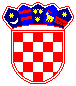 REPUBLIKA HRVATSKAPRIMORSKO-GORANSKA ŽUPANIJA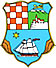 UPRAVNI ODJEL ZAPROSTORNO UREĐENJE,GRADITELJSTVO I  ZAŠTITU OKOLIŠAISPOSTAVA  U MALOM LOŠINJU